فرم درخواست هزینه  شرکت در کنفرانسهای داخلی دانشجویی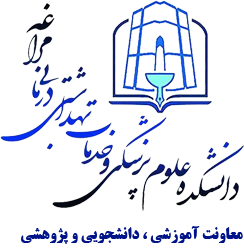 این قسمت توسط دانشجو تکمیل گردد.1- نام و نام خانوادگي :   2 - دانشكده/گروه آموزشي:این قسمت توسط دانشجو تکمیل گردد.3- عنوان مقاله / مقالات:3- عنوان مقاله / مقالات:این قسمت توسط دانشجو تکمیل گردد.4 -  نام کنفرانس يا سمينار :                                                                     5 -  محل برگزاری:                                                                         6 -  تاریخ برگزاری:4 -  نام کنفرانس يا سمينار :                                                                     5 -  محل برگزاری:                                                                         6 -  تاریخ برگزاری:این قسمت توسط دانشجو تکمیل گردد.7 – جمع هزینه ثبت نام و هزینه سفر(ریال):                                          8 -  مبلغ علی الحساب دریافتی (ریال): * حداکثر مبلغ پرداختی جهت شرکت در هرکنفرانس 2500000 ریال می باشد. (حداکثر دو سفر در سال)7 – جمع هزینه ثبت نام و هزینه سفر(ریال):                                          8 -  مبلغ علی الحساب دریافتی (ریال): * حداکثر مبلغ پرداختی جهت شرکت در هرکنفرانس 2500000 ریال می باشد. (حداکثر دو سفر در سال)این قسمت توسط دانشجو تکمیل گردد.9 - مدارک مورد نیاز:  اصل فیش واریزی حق ثبت نام  اصل کلیه فاکتورهای هزینه شده به همراه بلیط  فرم تأییدیه کنفرانس/ صفحه اول مقاله با آرم کنفرانس* خواهشمند است کلیه مدارک فوق را جهت بررسی ارسال نمایید.9 - مدارک مورد نیاز:  اصل فیش واریزی حق ثبت نام  اصل کلیه فاکتورهای هزینه شده به همراه بلیط  فرم تأییدیه کنفرانس/ صفحه اول مقاله با آرم کنفرانس* خواهشمند است کلیه مدارک فوق را جهت بررسی ارسال نمایید.این قسمت توسط دانشجو تکمیل گردد.تاریخ درخواست:                                                                             امضای دانشجو:تاریخ درخواست:                                                                             امضای دانشجو:حوزه معاونت پژوهشی                                              شماره ثبت نامه (حوزه پژوهشی):                      تاریخ :معاون محترم پژوهشی دانشکده                                   با سلام و احترامبا توجه به اسناد ارائه شده و آیین نامه مربوطه مبلغ                                 ریال قابل پرداخت می‌باشد.                                                                                                       کارشناس پژوهشی:                             امضا                                                 شماره ثبت نامه (حوزه پژوهشی):                      تاریخ :معاون محترم پژوهشی دانشکده                                   با سلام و احترامبا توجه به اسناد ارائه شده و آیین نامه مربوطه مبلغ                                 ریال قابل پرداخت می‌باشد.                                                                                                       کارشناس پژوهشی:                             امضا   حوزه معاونت پژوهشیعامل محترم مالی معاونت پژوهشی دانشکدهبا سلام و احترام،پرداخت مبلغ                           ریال از محل طرح اعتبار ویژه پژوهشی به  آقای/خانم                                  مورد تأیید می‌باشد.                                                                               معاون پژوهشی دانشگاه:                                امضا                                                                                                                                      عامل محترم مالی معاونت پژوهشی دانشکدهبا سلام و احترام،پرداخت مبلغ                           ریال از محل طرح اعتبار ویژه پژوهشی به  آقای/خانم                                  مورد تأیید می‌باشد.                                                                               معاون پژوهشی دانشگاه:                                امضا                                                                                                                                      